FTR345 KLİNİK BİLİMLER 1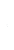 KONUÜST DÜZEY KAZANIM (YETERLİLİK)ORTA DÜZEY KAZANIM (ALT YETERLİLİK)DÜŞÜK DÜZEY KAZANIM(ÖĞRENİM HEDEFİ)Fiziksel tıp ve rehabilitasyon(hafta 1,2,3,4)Fizyoterapi ve rehabilitasyonda multidisipliner çalışmayı tartışırFiziksel tıp ve rehabilitasyonda fizyoterapistin önemini anlatır.Akut eklem ve yumuşak doku romatizmal hastalıklarında fizyoterapi ve rehabilitasyonu bilirDiffüz bağ dokusu hastalıklarında fizyoterapi ve rehabilitasyonu bilir.Avasküler nekrozda fizyoterapiyi bilir. Spinal disrafizmde fizyoterapiyi bilir.Ortopedi ve travmatoloji(hafta 5-6)Fizyoterapi ve rehabilitasyonda multidisipliner çalışmayı tartışırOrtopedik problemler ve cerrahi sonrası fizyoterapiyi anlatır.Kemik Tümörleri ve cerrahisi sonrası fizyoterapiyi bilir. Osteomyelit ve cerrahisi sonrası fizyoterapiyi bilir. Kırık ve tedavisini bilir.Üst ekstremite amputasyonları sonrası fizyoterapiyi bilir.Alt ekstremite amputasyonları sonrası fizyoterapiyi bilir.Artroplastilerde fizyoterapiyi bilir.Ruh sağlığı ve hastalıkları(hafta 7-8)Fizyoterapi ve rehabilitasyonda multidisipliner çalışmayı tartışırPsikojenik durumlarda fizyoterapistin yerini anlatır. Psikozda fizyoterapi yaklaşımını bilir.Anksiyete ve duygu durum bozukluklarında fizyoterapi yaklaşımını bilir.Organik beyin sendromunda fizyoterapi yaklaşımını bilir.Genel cerrahi (hafta 9-10)Fizyoterapi ve rehabilitasyonda multidisipliner çalışmayı tartışırGenel cerrahi operasyonlarından sonra fizyoterapiyi anlatır.Üst gastrointestinal, hapetopankreatobiliyer ve Bariatrik cerrahi sonrasındaki fizyoterapi ve rehabilitasyonu bilir.Alt gastrointestinal, Endokrin, Meme ve Transplantasyon Cerrahisi sonrasında fizyoterapiyi bilir.Kadın hastalıkları ve doğum (hafta 11-12)Fizyoterapi ve rehabilitasyonda multidisipliner çalışmayı tartışırKadın hastalıkları cerrahilerinden sonra ve doğum eyleminde fizyoterapi yaklaşımını anlatır.Kanser ve cerrahilerden sonraki fizyoterapiyi bilir.Doğum öncesi, sırası ve sonrasında fizyoterapi desteğini bilir.Menopozda fizyoterapik yaklaşımları bilir.Enfeksiyon hastalıkları ve klinik mikrobiyoloji(hafta 13)Fizyoterapi ve rehabilitasyonda multidisipliner çalışmayı tartışırEnfeksiyon hastalıklarında fizyoterapisitin yaklaşımını ve alması gereken önlemleri anlatır. Enfeksiyon hastalıklarından korunma, kişisel koruyucu ekipman kullanımını bilir.Anesteziyoloji ve reanimasyon (hafta 14)Fizyoterapi ve rehabilitasyonda multidisipliner çalışmayı tartışırYoğum bakımdaki fizyoterapi yaklaşımlarını anlatırYoğun bakımdaki cihazları bilir.Anestezinin sistemik etkilerini anlatır.Yoğun bakım hastalarında uygulanan yaklaşımları bilir.